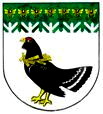 от 27 декабря 2019 года № 504Об утверждении Порядка предоставления бесплатного двухразового питания воспитанникам с ограниченными возможностями здоровья, обучающимся в муниципальных образовательных организациях, реализующих образовательные программы дошкольного образования на территории Мари-Турекского муниципального района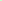 В соответствии с Федеральным законом от 29 декабря 2012 года 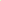 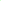 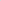 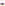 № 273-ФЗ «Об образовании в Российской Федерации», Федеральным законом от 06 октября 2003 г. № 131 - ФЗ «Об общих принципах организации местного самоуправления в Российской Федерации», администрация Мари-Турекского  муниципального района  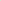 п о с т а н о в л я е т:Утвердить прилагаемый Порядок предоставления бесплатного двухразового питания воспитанникам с ограниченными возможностями здоровья, обучающимся в муниципальных образовательных организациях, реализующих образовательные программы дошкольного образования на территории Мари-Турекского муниципального района.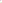 Производить финансирование расходов на организацию бесплатного двухразового питания воспитанников с ограниченными возможностями здоровья, обучающимся в муниципальных образовательных организациях, реализующих образовательные программы дошкольного образования на территории Мари-Турекского муниципального района, за счет средств бюджета муниципального образования «Мари-Турекский муниципальный район».3. Муниципальным образовательным организациям, реализующим образовательные программы дошкольного образования на территории Мари-Турекского муниципального района:- применять настоящий Порядок при предоставлении бесплатного двухразового питания воспитанникам с ограниченными возможностями здоровья;- обеспечить целевое использование средств за счет средств бюджета муниципального образования «Мари-Турекский муниципальный район» при организации бесплатного двухразового питания воспитанников с ограниченными возможностями здоровья.Разместить настоящее постановление на официальном сайте Мари-Турекского муниципального района в информационно-телекоммуникационной сети «Интернет».Контроль за исполнением настоящего постановления возложить на руководителя муниципального учреждения «Отдел образования и по делам молодежи администрации муниципального образования «Мари-Турекский  муниципальный район» Курбатову О.А.Настоящее постановление вступает в силу с 01 января  2020 года.УТВЕРЖДЕНПостановлением администрацииМари-Турекского муниципального района от 27 декабря 2019 г. № 504П О Р Я Д О К предоставления бесплатного двухразового питания воспитанникам с ограниченными возможностями здоровья, обучающимся 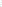 в муниципальных образовательных организациях, реализующих образовательные программы дошкольного образования на территории Мари-Турекского муниципального района1.Общие положения1.1. Настоящий Порядок предоставления бесплатного двухразового питания воспитанникам с ограниченными возможностями здоровья, обучающимся в муниципальных образовательных организациях, реализующих образовательные программы дошкольного образования на территории Мари-Турекского муниципального района (далее - Порядок) разработан в целях предоставления бесплатного двухразового питания воспитанникам с ограниченными возможностями здоровья (далее - воспитанники с ОВЗ), обучающимся в муниципальных образовательных организациях, реализующих образовательные программы дошкольного образования (далее - Учреждения).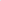  Настоящий Порядок определяет основные этапы организации обеспечения бесплатным двухразовым питанием воспитанников с ОВЗ зачисленных на обучение по адаптированным основным образовательным программам дошкольного образования в Учреждения. Предоставление бесплатного двухразового питания воспитанникам с ОВЗ, зачисленным на обучение по адаптированным основным образовательным программам дошкольного образования в Учреждения, осуществляется путем снижения размера родительской платы за присмотр и уход за детьми, осваивающими образовательные программы дошкольного образования в Учреждениях, на 50 % для родителей (законных представителей) воспитанников с ОВЗ.Расчет стоимости производится исходя из среднесуточного набора пищевых продуктов, используемых при приготовлении блюд и напитков, для обучающихся в дошкольных образовательных учреждениях  в соответствии с рекомендациями по распределению в процентном отношении потребления пищевых продуктов по приемам пищи обучающихся (Постановление Главного государственного санитарного врача Российской Федерации от 15 мая 2013г. №26 об утверждении СанПиН 2.4.1.3049-13 «Санитарно-эпидемиологические требования к устройству, содержанию  и организации работы дошкольных образовательных организаций» с изменениями и дополнениями). Для завтрака установлена норма 20-25% от суточной нормы потребления, для обеда 30-35%, что составляет 50% от  платы, взимаемой с родителей (законных представителей) за присмотр и уход за детьми, осваивающими образовательные программы дошкольного образования в муниципальных учреждениях.Финансирование расходов на организацию бесплатного двухразового питания воспитанников с ОВЗ обучающихся в Учреждениях, осуществляется за счет средств бюджета муниципального образования «Мари-Турекский муниципальный район».Требования настоящего Порядка обязательны для руководителей Учреждений.2.Основные понятия, используемые в настоящем Порядке2.1. Воспитанник с ограниченными возможностями здоровья физическое лицо, имеющее недостатки в физическом и (или) психологическом развитии, подтвержденные психолого-медико-педагогической комиссией и препятствующие получению образования без создания специальных условий.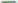 2.2. Под бесплатным двухразовым питанием понимается предоставление воспитанникам с ОВЗ двухразового питания (завтрак и обед) в муниципальных образовательных организациях, реализующих образовательные программы дошкольного образования, за счет средств бюджета муниципального образования «Мари-Турекский муниципальный район».3. Порядок организации бесплатного двухразового питания3.1. Бесплатное двухразовое питание воспитанникам с ОВЗ, указанным в пункте 2.1. настоящего Порядка, предоставляется в заявительном порядке.3.2. Для предоставления бесплатного двухразового питания один из родителей (законных представителей) представляет в Учреждение:- заявление (форма заявления устанавливается Учреждением самостоятельно);- заключение психолого-медико-педагогической комиссии, подтверждающее наличие у воспитанника недостатков в физическом и (или) психическом развитии, препятствующих получению образования без создания специальных условий (далее - заключение ПМПК);- согласие родителя (законного представителя) на обработку персональных данных;3.3. Период предоставления бесплатного питания: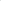 - с даты зачисления воспитанника с ОВЗ на обучение по адаптированной основной образовательной программе дошкольного образования в Учреждение, установленной приказом по Учреждению, но не более чем на срок действия заключения ПМПК;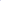 - предоставление бесплатного двухразового питания воспитаннику с ОВЗ прекращается в случае представления родителем (законным представителем) заключения ПМПК о том, что ребенок может проходить обучение по основной образовательной программе дошкольного образования;    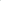 - в случае выбытия воспитанника с ОВЗ из Учреждения предоставление бесплатного двухразового питания в данном Учреждении ему приостанавливается.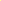 3.4. Бесплатное двухразовое питание воспитанника с ОВЗ организуется в течение 5 дней в неделю в виде завтрака и обеда.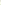 3.5. В случае, если воспитанник с ОВЗ не питается по причине болезни, он снимается с питания с первого дня болезни.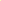 3.6. Замена бесплатного двухразового питания воспитаннику с ОВЗ на денежные компенсации и сухие пайки не производится.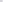 3.7.Основаниями для отказа в предоставлении воспитаннику с ОВЗ бесплатного двухразового питания являются:- предоставление родителем (законным представителем) неполного пакета документов;- предоставление неправильно оформленных или утративших силу документов;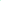 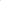 - несоответствие воспитанника с ОВЗ требованиям, установленным пунктом 2.1. настоящего Порядка.3.8. При организации бесплатного двухразового питания воспитанников с ОВЗ необходимо соблюдать установленные государственные санитарные нормы и правила, противопожарные правила, обязательные требования к качеству услуг, их безопасности для жизни и здоровья детей.Бесплатное двухразовое питание воспитанников с ОВЗ осуществляется в соответствии с примерным 10-дневным меню, утвержденным руководителем Учреждения.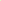 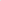 3.9. Учреждение организует бесплатное двухразовое питание воспитанников с ОВЗ самостоятельно. Финансирование бесплатного двухразового питания воспитанников с ОВЗ производится за счет средствбюджета муниципального образования «Мари-Турекский муниципальный район» путем заключения с Учреждением соглашения о предоставлении субсидий на выполнение муниципального задания, связанные с возмещением нормативных затрат на оказание муниципальных услуг (выполнение работ), в пределах средств, выделенных МУ «Отдел образования и по делам молодежи» администрации МО «Мари-Турекский муниципальный район» (далее - Отдел образования) на эти цели.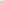 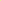 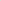 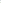 3.10. Для организации предоставления бесплатного питания Отдел образования, Учреждение и родители (законные представители) воспитанников с ОВЗ осуществляют следующую деятельность:3.10.l. Учреждение:- обеспечивает информирование родителей (законных представителей) о порядке и условиях предоставления бесплатного двухразового питания воспитанникам с ОВЗ; 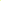 - издает приказ об организации бесплатного двухразового питания воспитанников с ОВЗ, обучающихся в Учреждении; - назначает лицо, ответственное за организацию бесплатного двухразового питания воспитанников с ОВЗ; - обеспечивает прием документов, указанных в пункте 3.2. настоящего Порядка, формирует пакет документов и обеспечивает их хранение; 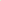 - проверяет право воспитанников с ОВЗ на получение бесплатного двухразового питания;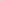  - принимает решение о предоставлении (об отказе в предоставлении) бесплатного двухразового питания воспитанников с ОВЗ; - утверждает списки воспитанников с ОВЗ, обучающихся в Учреждении для обеспечения бесплатным двухразовым питанием; - издаёт приказ о предоставлении бесплатного двухразового питания воспитанникам с ОВЗ в течение пяти рабочих дней со дня приема документов от родителей (законных представителей);- ведет учет воспитанников с ОВЗ, получающих услугу бесплатного двухразового питания, в соответствии с табелем учета посещаемости (ответственное лицо за организацию бесплатного двухразового питания воспитанников с ОВЗ ведет ежедневный учет посещаемости воспитанников с ОВЗ по данным, представляемым ему ежедневно воспитателями Учреждения); - ставит воспитанника с ОВЗ на бесплатное двухразовое питание со дня, указанного в приказе по Учреждению; - ежемесячно до 1-го числа каждого месяца периода предоставления услуги, определяемого в соответствии с пунктом 3.3. настоящего Порядка, формирует и передает в Отдел образования сводные списки воспитанников с ОВЗ, являющихся получателями бесплатного двухразового питания в произвольной форме.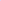 В случае выбытия воспитанника с ОВЗ из Учреждения предоставление бесплатного двухразового питания ему приостанавливается. Учреждение, в которое прибыл воспитанник с ОВЗ, принимает документы от родителей (законных представителей) в соответствии с пунктом 3.2. настоящего Порядка и принимает решение о предоставлении (об отказе в предоставлении) бесплатного двухразового питания.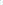 3.10.2. Отдел образования:- осуществляет контроль за предоставлением бесплатного двухразового питания воспитанников с ОВЗ в Учреждениях в соответствии с действующим законодательством; - осуществляет перечисление средств Учреждениям на организацию бесплатного двухразового питания воспитанников с ОВЗ в сроки, установленные соглашением о порядке и условиях предоставления субсидии на выполнение муниципального задания.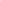 3. 10.3. Родители (законные представители):- представляют документы в соответствии с пунктом 3.2 настоящего Порядка; -несут ответственность за своевременное предоставление подтверждающих документов и их достоверность.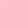 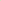 4. Контроль и ответственность4.1. Ответственность за определение права воспитанников с ОВЗ на получение бесплатного двухразового питания и достоверность сведений о ежедневной фактической посещаемости воспитанников с ОВЗ возлагается на руководителя (администрацию) Учреждения.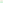 4.2. Средства на организацию бесплатного двухразового питания воспитанников с ОВЗ имеют целевой характер, использование их на цели, не предусмотренные настоящим Порядком, не допускается.4.3. Родители (законные представители) несут ответственность за своевременное предоставление подтверждающих документов и их достоверность. 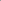 4.4. Контроль за целевым расходованием средств бюджета муниципального образования «Мари-Турекский муниципальный район», предусмотренных на обеспечение бесплатным двухразовым питанием воспитанников с ОВЗ обучающихся по адаптированным образовательным программам дошкольного образования, осуществляет Отдел образования.МАРИЙ ТУРЕК МУНИЦИПАЛЬНЫЙ РАЙОНЫНАДМИНИСТРАЦИЙЖЕМАРИЙ ТУРЕК МУНИЦИПАЛЬНЫЙ РАЙОНЫНАДМИНИСТРАЦИЙЖЕАДМИНИСТРАЦИЯМАРИ-ТУРЕКСКОГО МУНИЦИПАЛЬНОГО РАЙОНААДМИНИСТРАЦИЯМАРИ-ТУРЕКСКОГО МУНИЦИПАЛЬНОГО РАЙОНАПУНЧАЛПУНЧАЛПОСТАНОВЛЕНИЕПОСТАНОВЛЕНИЕГлава администрацииМари-Турекского  муниципального районаРешетов С.Ю. 